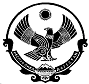 РЕСПУБЛИКА ДАГЕСТАНМО «АКУШИНСКИЙ РАЙОН»МКОУ «ЧИНИМАХИНСКАЯ ООШ»              368286 с. Чини                                      https://chinim.dagestanschool.ru/                                   ИНН 0502005387  «4» декабря  2019гУправление образование и спорта МО "Акушинский район"На № 673 от 2 декабря 2019 года.ИнформацияСТОПВИЧ/СПИД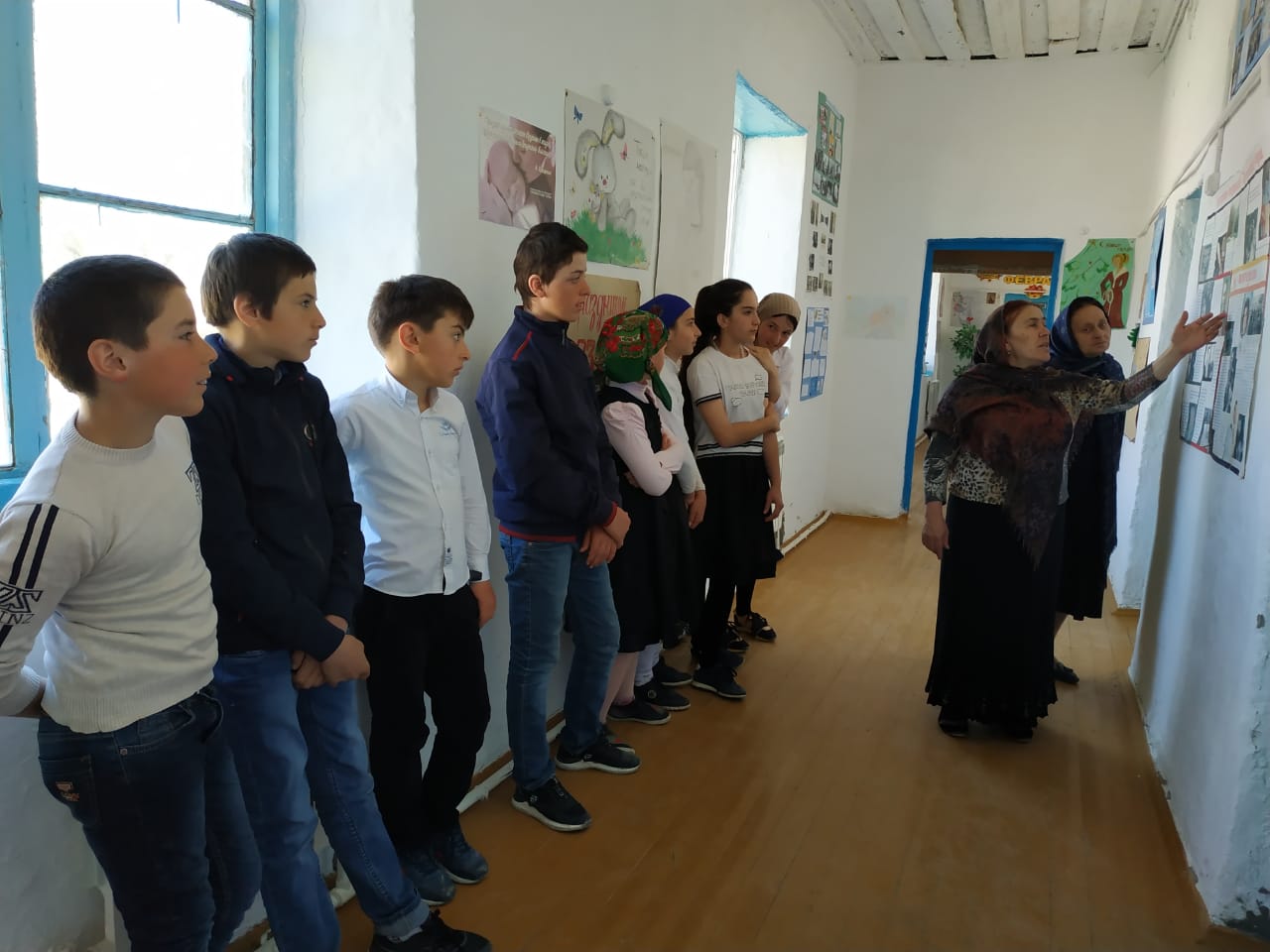 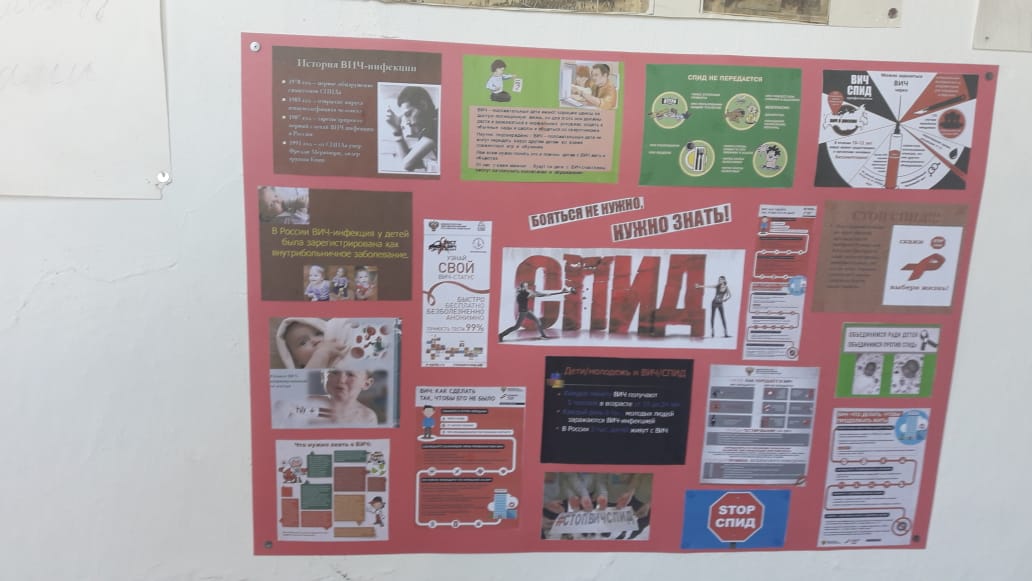 Директор школы:                      Магомедова С.М.№ п/пФорма мероприятияНаименование мероприятияКоличество охваченных детейКоличество охваченных родителей1.Классный часБеседа20-2.Родительское собрание---3.Акция4.интернет-опрос по выявлению профильной компетенции в области профилактики ВИЧ-инфекции на веб-ресурсе5.Размещение на сайтах ОУ информационных материалов с официального сайта Всероссийской акции стопвичспид.рфhttps://chinim.dagestanschool.ru/?section_id=526.Размещение на стендах ОУ информационных материалов с официального сайта Всероссийской акции стопвичспид.рфестьИТОГО320